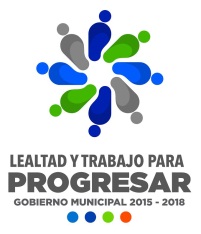 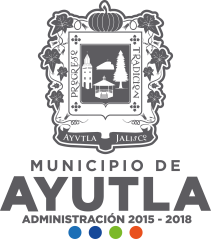 PLAN DE TRABAJOCOMISIÓN EDILICIA DE GOBERNACIÓNINTRODUCCIÓN:La Comisión Edilicia de Gobernación del H. Ayuntamiento de Ayutla, Jalisco; periodo 2016-2018 presenta el siguiente Plan de Trabajo de acuerdo al Reglamento Interno del Ayuntamiento y  la Administración Pública Municipal de éste mismo Ayuntamiento; así como a la Ley de Transparencia y Acceso a la Información Pública del Estado de Jalisco.MARCO JURÍDICO:El Reglamento Interno del Ayuntamiento y  la Administración Pública Municipal del Ayuntamiento de Ayutla, Jalisco, en el artículo 56 determina las obligaciones y atribuciones de la Comisión de Gobernación, siendo: Vigilar el exacto cumplimiento de la Constitución Política de los Estados, la del Estado de Jalisco y las leyes y reglamentos de aplicación municipal en las actuaciones oficiales del Ayuntamiento y de la Administración pública municipal;Cuidar y vigilar que se ejecuten las resoluciones del ayuntamiento;Formular iniciativas y dictámenes en cuanto a los proyectos de reglamentos municipales y disposiciones generales para el ayuntamiento.La Ley de Transparencia y Acceso a la información Pública del Estado de Jalisco en su Artículo 15 Fracción VII considera como información fundamental a “Los programas de trabajo de las comisiones edilicias”.El reglamento de Transparencia y Acceso a la Información Pública del Ayuntamiento de Ayutla, Jalisco en el Artículo 6 hace mención de las comisiones edilicias como Unidad  Administrativa del Sujeto Obligado y el Artículo 8 hace referencia a las Obligaciones.OBJETIVOAtender los turnos remitidos por el Pleno del Ayuntamiento, analizando, evaluando y dictaminando los asuntos de manera eficiente y eficaz para su aprobación.METASRevisar y actualizar los ordenamientos municipales derivados del Reglamento Interno del Ayuntamiento y  la Administración Pública Municipal de Ayutla, Jalisco, de todas las áreas del presente Ayuntamiento.Actualizar y difundir los reglamentos y ordenamientos administrativos de observancia general.Fomentar la presentación de nuevas iniciativas y/o reformas necesarias que garanticen la mejora continua en materia reglamentaria. ACTIVIDADESRevisión minuciosa de reglamentos para conocer la vigencia de cada uno de ellos.Actualización de reglamentos municipales para cuidar el orden del municipio.Difusión de reglamentos en páginas de internet e impresosRevisión de iniciativas y acuerdos enviados por el Congreso del Estado de Jalisco para dar seguimiento y aplicación de los mismos.INDICADORESActualización de reglamentos municipales Difusión de reglamentos municipalesAplicación de acuerdos recibidos del congreso.ATENTAMENTE“Lealtad y Trabajo para Progresar”PRESIDENTE DE LA COMISIÓN DE GOBERNACIÓN